Проект: «Правила Дорожного Движения»Тип проекта: информационно-познавательно-игровой.Участники проекта: дети подготовительной группы, воспитатели, родители;Продолжительность проекта: краткосрочный.Цель проекта: Создание максимально эффективных условий для детей старшего дошкольного возраста по формированию элементарных ПДД, посредствам включения родителей воспитанников в образовательную деятельность, направленную на расширение и закрепление знаний воспитанников и их родителей ПДД.Актуальность:Исследование и статистика детского дорожно-транспортного травматизма  в РФ выявила масштабные проблемы. Данные аналитических материалов Департамента обеспечения безопасности дорожного движения МВД России неутешительны, число детей, погибших в ДТП значительно растёт, имеет тенденцию к ухудшению, что связано с резким ростом количества автомобилей на дорогах, увеличения скорости транспортного потока.Основными причинами ДТП с участием детей дошкольного возраста в основном связано с их возрастными и психофизиологическими особенностями такими как, неспособность правильно оценить ситуацию, потребность в движении, которая преобладает над осторожностью, переоценка своих возможностей, специфические реакции на приближающийся транспорт. Дошкольники не понимают опасности, автомобиля и дорог, поэтому и является потенциальными участниками ДТП. Учитывая актуальность проблемы обучения дошкольников безопасности в дорожном движении, необходимо сформировать у них систему знаний, осознанных навыков безопасного участия в дорожном движении. Актуальность и социальная острота этой проблемы диктует необходимость поиска новых форм и методов воспитания и обучения по профилактике ДДТТ, проведение профилактической работы с родителями воспитанников на основе современных педагогических технологий, таких как проектная деятельностьЗадачи проекта:- формирование навыков безопасного поведения и развитие познавательных процессов, необходимых для правильной ориентации на улице;- Уметь ориентироваться в дорожных знаках;- Уметь принять правильное решение в сложной дорожно-транспортной ситуации;- Создавать условия для сознательного изучения детьми Правил дорожного движения.- Вырабатывать у дошкольников привычку правильно вести себя на дорогах.Для педагогов: формировать у детей основы безопасности жизнедеятельности.Для родителей: повысить знания родителей по вопросам ПДД; привлечение родителей к участию в практической работе по предупреждению детского дорожного травматизма.Методы проектной деятельности:1. Познавательные беседы;2. Чтение художественной литературы;3. Организованная образовательная деятельность по безопасности;4. Просмотр презентаций и видеоматериалов;5. Художественно – творческая деятельность;6. Игровая деятельность;7. Рассматривание иллюстраций на тему «Дорожная безопасность»;                      8. Викторина, игры – эстафеты  «Правила дорожного движения»Дидактические игры: «Найди лишние», «Дорожные знаки»Сюжетно-ролевые игры: «Транспорт», «Инспектор ГИБДД»,                    «Водители и пешеходы» и др.Подвижные игры: «Воробышки и автомобиль», «Цветные автомобили», «Ловкий пешеход», «Пешеходы и транспорт» и т. д.Работа с родителями:                                                                                                           - Консультации, папки-передвижки, памятки «Дети на дороге», «Безопасность на дороге в зимний период», «Как научить ребенка безопасному поведению на улице?» «Родителям - о безопасности дорожного движения».                                                                                                                          - Составление детьми безопасного маршрута от дома до детского сада.                   - Изготовление реквизитов для проведения игр по ПДД.Ожидаемый результат:•  Научить ориентироваться в дорожных знаках.•  Формирование у детей элементарных норм и правил дорожно-транспортной безопасности.• Привитие дошкольникам умения ориентироваться в дорожных ситуациях на пути движения в детский сад и обратно.1 этап – Подготовительный:Подбор детской и методической литературы, наглядного материала (иллюстрации, фотографии, зарисовки); дидактических игр.                           Пополнение предметно-пространственной развивающей среды.2 этап – Основной:Беседа «Безопасность на дороге».Рисование: «Дорожные знаки»Составление творческих рассказов: «Что случилось бы, если бы все дорожные знаки исчезли?»Чтение художественной литературы: Е. Житков «Светофор»Беседа «Осторожно, дорога!».Организация сюжетно-ролевой игры «Транспорт», «Водители и пешеходы».Подвижные игры «Воробышки и автомобиль», «Цветные автомобили»Чтение художественной литературы: С. Михалков «Моя улица», «Дядя Степа»Загадывание загадок, рассматривание иллюстраций «Дорожные знаки»,           «Дети и дорога», «Безопасность на дороге».Просмотр мультфильма «Уроки тетушки Совы»Дидактическая игра «Найди лишнее»Подвижные игры: «Ловкий пешеход», «Пешеходы и транспорт»3 этап – Заключительный                                                                                        - Анализ полученных знаний и обобщение опыта.                                                                 - Викторина: «Правила дорожного движения»                                                         - Фото - Челлендж «ПДДёлка»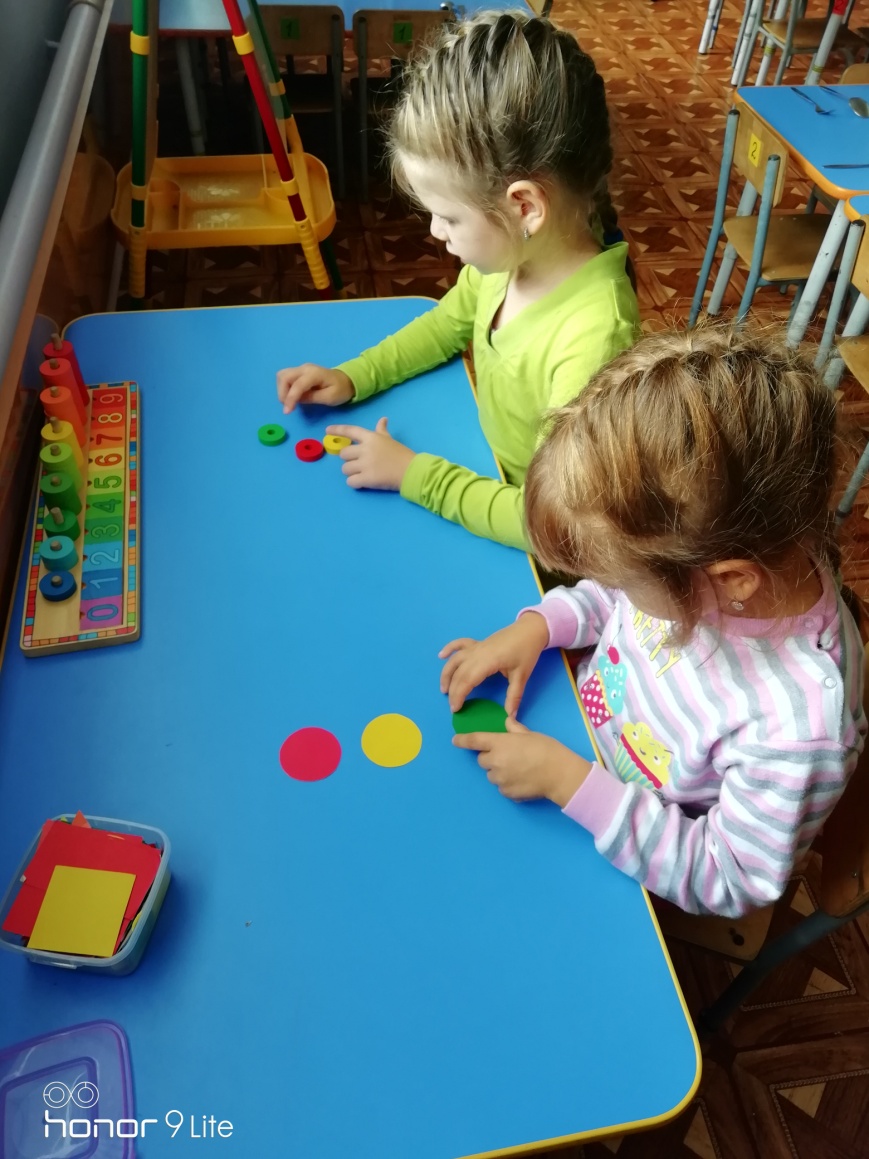 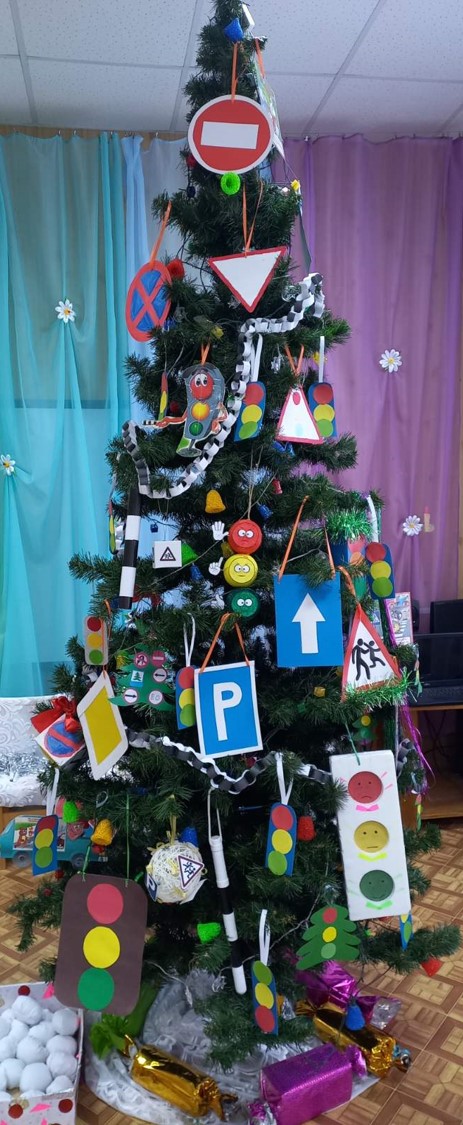 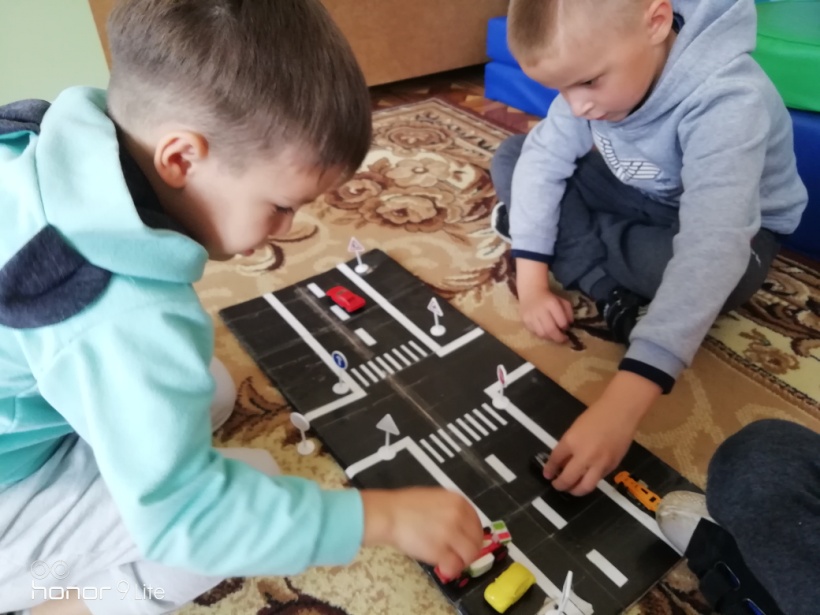 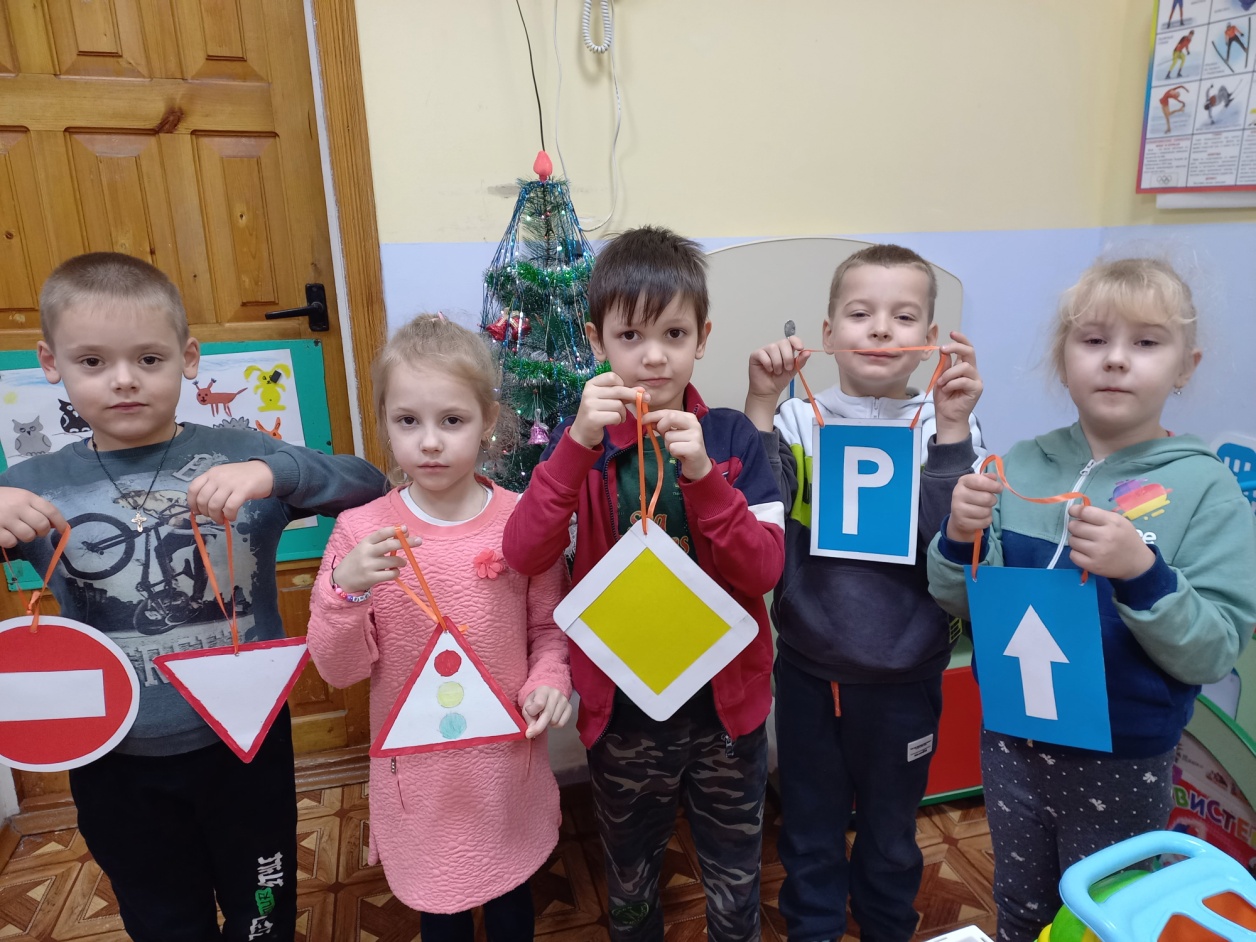 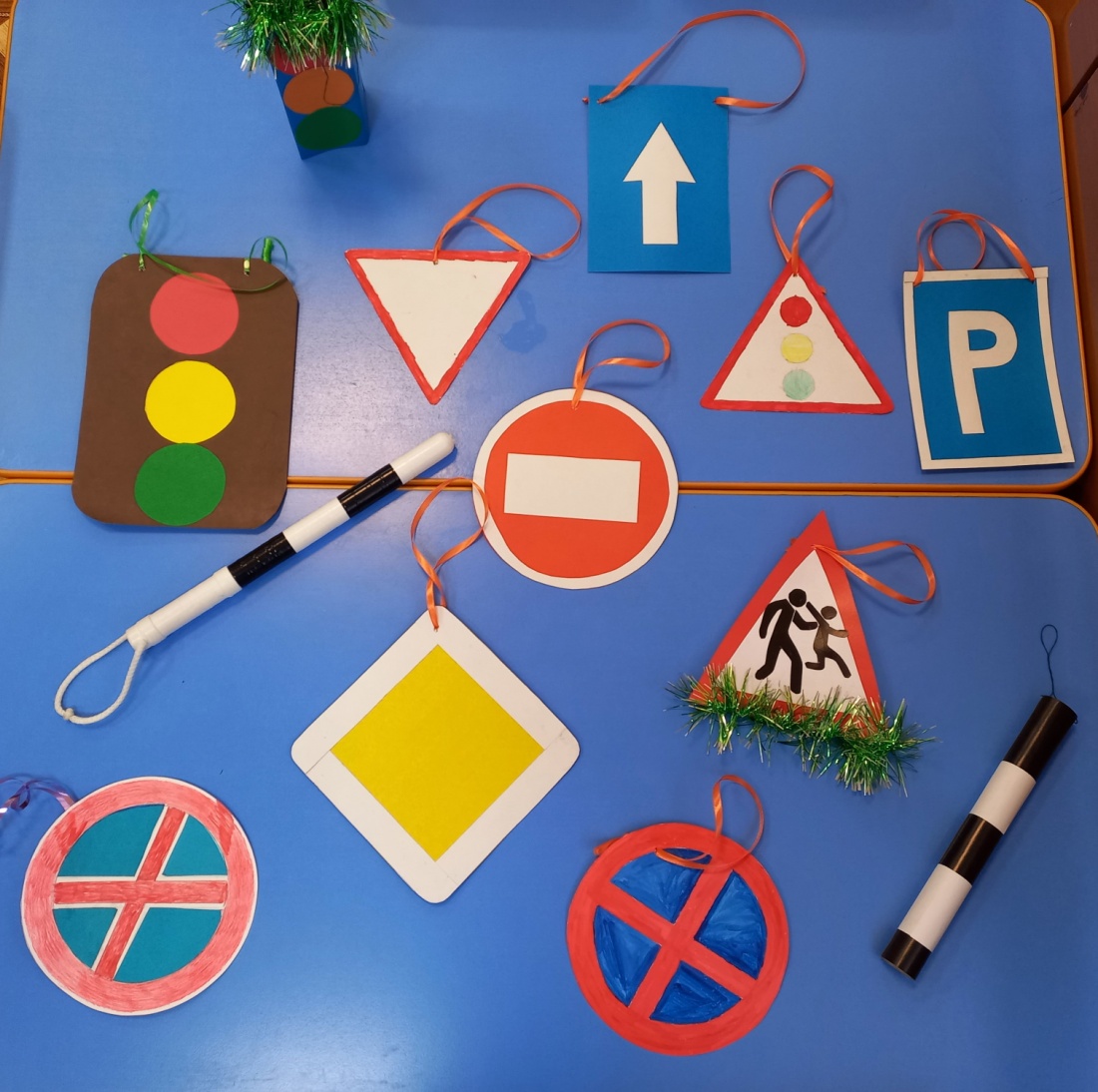                                                                                                                                Воспитатель: Батова Н.Л.